Publicado en Madrid el 19/10/2017 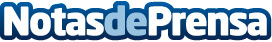 Liyu Zhu, seleccionada para representar el talento español en la Semana del Diseño de PragaLiyu Zhu, recién graduada en IED Madrid con el Título Superior de Diseño de Moda, es la representante de España en la final del concurso de talentos del diseño del Festival Internacional del Diseño de Praga, que se celebra en esta ciudad entre el 26 y el 30 de octubre

Datos de contacto:Ana Calleja637730114Nota de prensa publicada en: https://www.notasdeprensa.es/liyu-zhu-seleccionada-para-representar-el Categorias: Internacional Fotografía Moda Sociedad Eventos http://www.notasdeprensa.es